Student Name:  _____________________ 	      ID#_________________ Campus:  ___________________________ 	      Grade:  ______________ Verifier: ____________________________            	     Date: _______________ TELPAS Grades 2-12 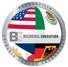 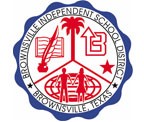 Writing Collection for LEP Students (Beg., Int., Adv., ESL, Parental Denials) February-2022 TELPAS Rater:  ___________________     Additional Rater: ___________ ∗Rating:  ___B ___I ___A ___AH         5 * REQUIRED STUDENT SAMPLES Date Collected Date Collected Types of Writing Samples *Assembling Writing Collections TELPAS ManualTeacher Type 1    Basic descriptive writing on a personal / familiar topic Type 2       Writing about a familiar process Type 3    Writing the elicits the use of past tense Type 4   Personal narrative and reflective pieces Type 5   Expository and other extended writing on a topic from language arts Type 6   Expository or procedural writing from science, mathematics, and       social studies classes *Remember that two samples of content area writing are required in   each collection.  If you use this type of writing sample to fulfill the   past tense requirement, two more content area samples are still   required. ∗ ∗ This writing collection must be placed in the Special Programs Folder (SPF) for each ELL student.  Writing collection is subject to TEA audit for rating verification.  Schools are required to keep the writing collection in the student’s SPF for two school years. Writing assigned before February 07, 2022, are not eligible.This writing collection must be placed in the Special Programs Folder (SPF) for each ELL student.  Writing collection is subject to TEA audit for rating verification.  Schools are required to keep the writing collection in the student’s SPF for two school years. Writing assigned before February 07, 2022, are not eligible.This writing collection must be placed in the Special Programs Folder (SPF) for each ELL student.  Writing collection is subject to TEA audit for rating verification.  Schools are required to keep the writing collection in the student’s SPF for two school years. Writing assigned before February 07, 2022, are not eligible.This writing collection must be placed in the Special Programs Folder (SPF) for each ELL student.  Writing collection is subject to TEA audit for rating verification.  Schools are required to keep the writing collection in the student’s SPF for two school years. Writing assigned before February 07, 2022, are not eligible.